ROTINA DO TRABALHO PEDAGÓGICO PARA SER REALIZADA EM DOMICILIO (MII-A) - Profª Mirele> Data: 24/08 a 28/08 de 2020 E.M.E.I. “ Emily de Oliveira silva”SEGUNDA-FEIRATERÇA-FEIRAQUARTA-FEIRAQUINTA-FEIRASEXTA-FEIRA*** Maternal   II-A*Vídeo: Festa no Céu- Varal de históriaYou Tube: o link será postado no grupo.*Atividade Prática: Fazer um lindo desenho sobre a história e recontar a história para alguém da família, mostrando o desenho.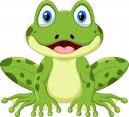 *** Maternal   II- A*Vídeo: Quem soltou o Pum? AudioBook InfantilYou Tube: o link será postado no grupo.*Atividade Prática: Fazer a leitura do livro para a criança, conforme o vídeo.Fazer traçados diversos, conforme a gravura. Pode desenhar o cachorro indo para sua caminha, depois indo comer e tomar água, por exemplo.Usar a criatividade, mantendo traçados diferentes.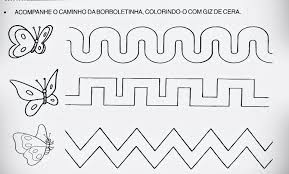 ***   Maternal   II- A	*Vídeo: Trabalhe a lateralidade dos pequenos com estes 3 exercíciosYou tube: o link será postado no grupo.*Atividade prática:Assistir o vídeo com seu filho e fazer o exercício, conforme explicação. Trabalhando lateralidade.Pode colocar música e dança muito.***   Maternal   II- A	*Vídeo: Trabalhando o ritmo e a atenção de crianças pequenas.You tube: o link será postado no grupo.*Atividade prática: Assistir o vídeo e fazer as atividades. Se não tiver bambolê, pode desenhar no chão, fazendo círculos.Pular e reinventar as atividades. Trabalhar muito a atenção e coordenação de forma muito divertida.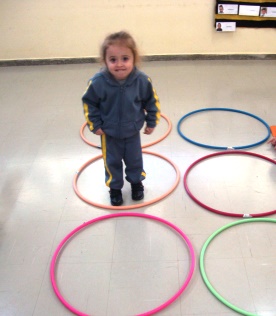 ***   Maternal   II- A*Vídeo: Tchutchuê- Pequenos Atos/ Fit Dancekids Coreografia* You tube: o link será postado no grupo.*Atividade prática:Dia de música e muita diversão. Cantar e dançar conforme a coreografia do vídeo.